附件3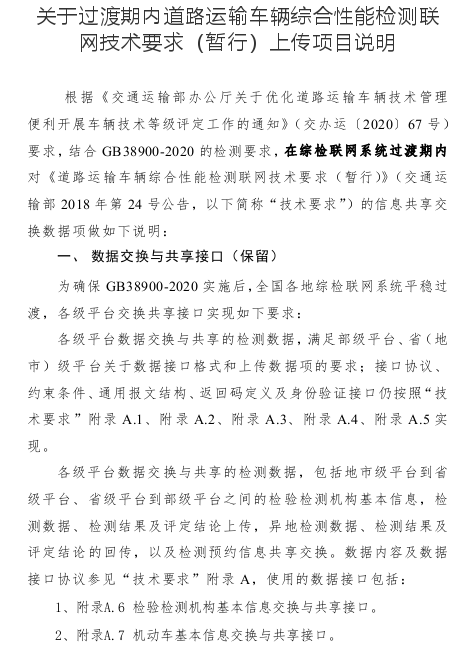 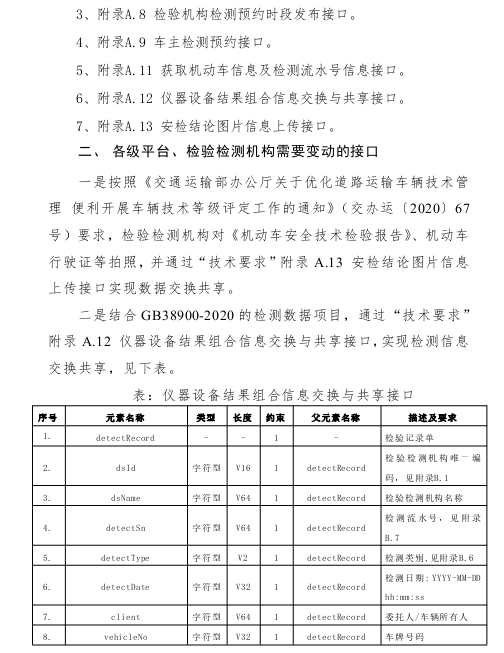 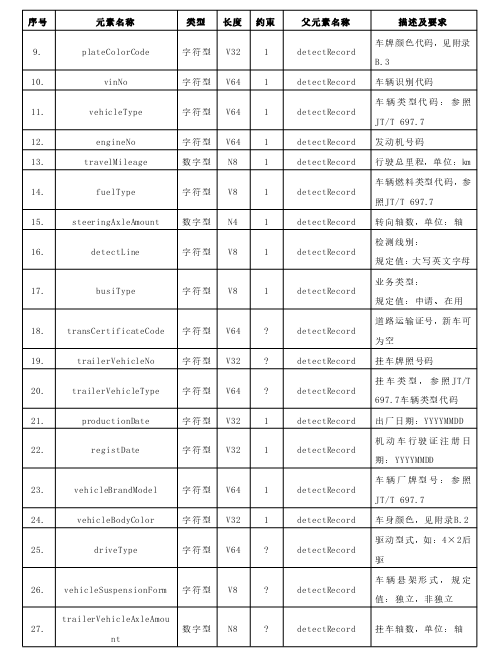 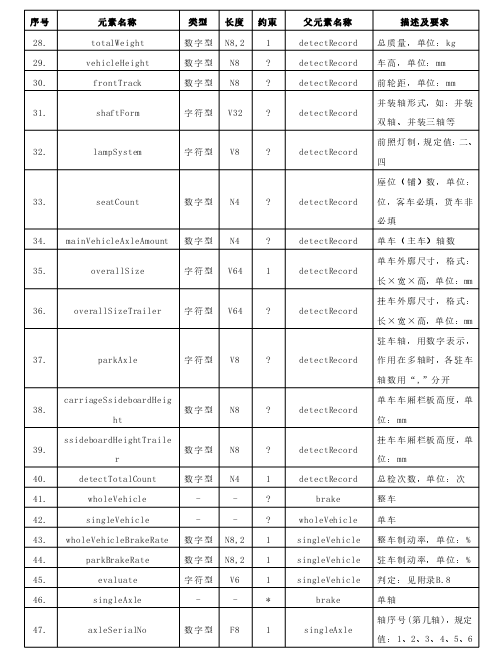 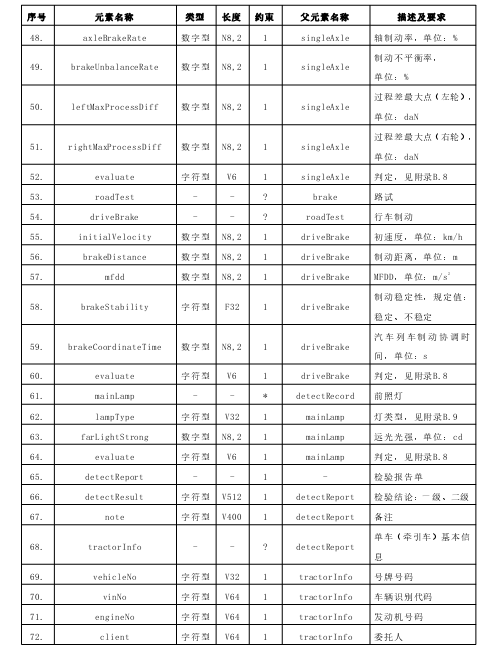 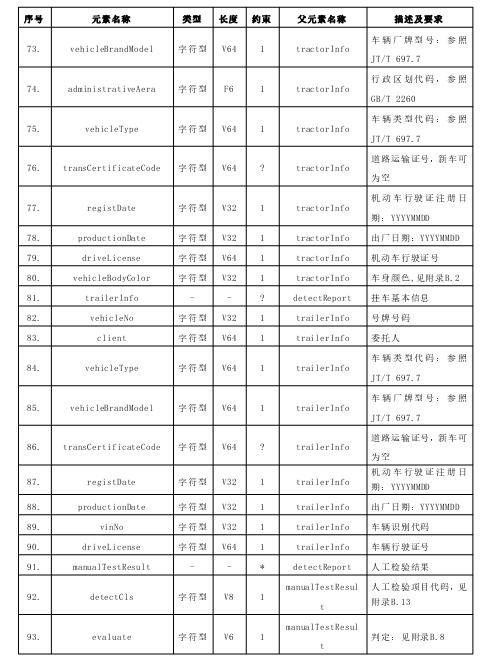 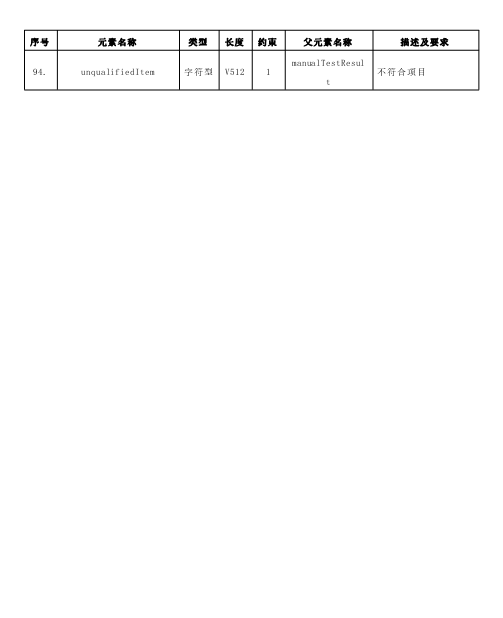 